Year 7  - Body Systems Learning JourneyLessonOi! Remember this!1.) Characteristics of living things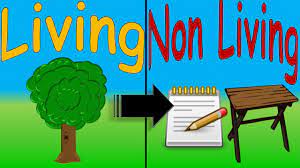 M.R.S. G.R.E.N and there are organs for each one.2.) Structure and function of Plants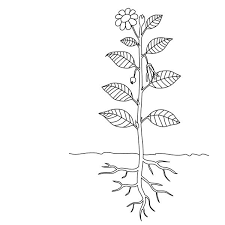 Plant organs include; stem, roots, leaves, flowers.3.) Structure and function of the lungs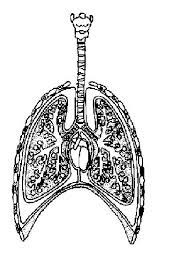 The lungs are tubes which end in air sacs where gases are swapped.4.) Structure of the Heart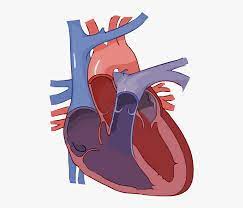 The heart is a four chambered pump. Left is oxygenated and to the body.5.) Structure of Blood Vessels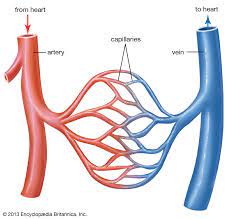 Wide arteries away, capillaries single cell think, veins have valves and back to the heart.6&7.) How the Digestive Systems works. 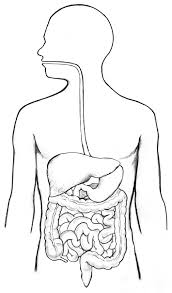 Mechanical then chemical digestion and then absorption.8.) Digestive Enzymes.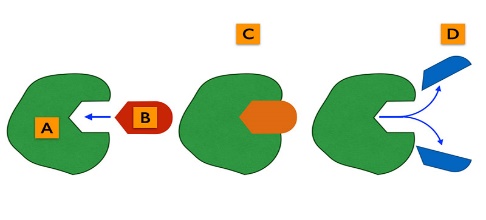 Enzymes break down specific food groups.9.) Structure of the Kidneys.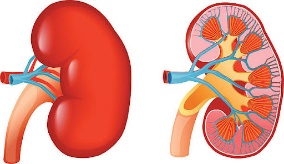 The Kidneys clean/filter the blood.10.) Structure of the skeleton. 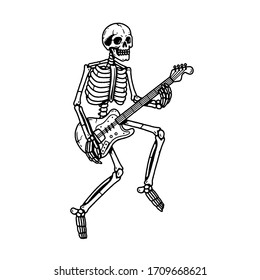 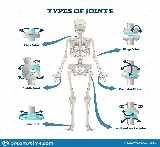 Provides protection, support and allows movement. Hollow tubes = light and strong.11.) How joints work.Anywhere where bones meet; immovable through to freely moveable.12.) Parts and types of teeth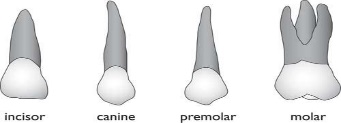 Incisors (nibble), canines (kill), premolars (slice) and molars (grind)13.) Describe how we respond to stimuli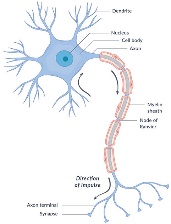 Receptors – to nerve – to the brain – nerve – to the muscles/glands.14.)Synoptic Assessment